	2012年10月8日，日内瓦尊敬的先生/女士：我高兴地邀请您出席第2研究组（服务提供和电信管理的操作方面）将于2013年1月22-31日（含）在日内瓦国际电联总部召开的会议（见电信标准化局2011年9月23日第230号电信标准化局通函）。我谨通知您，第一天的会议将自9时30分开始。与会者的注册工作将自8时30分起在Montbrillant大楼入口处开始。有关会议厅安排的具体信息将在国际电联总部入口处的电视屏幕上显示。有关该会议的更多信息见本函附件A。由于会议紧接着WTSA-12召开，有关文稿提交的信息已经修改。更多情况见附件A。主席拟定的会议议程草案见附件B。主席及其管理团队制定的时间表草案见附件C。祝您与会顺利且富有成效。顺致敬意！电信标准化局主任
	马尔科姆•琼森附件：3件附件 A文稿的拟定和提交提交文稿的截止日期：电信标准化顾问组（TSAG）在2011年2月的会议上同意继续试行在ITU-T会议召开日12（十二）个日历日前提交文稿的截止日期。此类文稿将在第2研究组的网站上发布，因而必须在2013年1月10日之前寄达电信标准化局。在会议开始日至少两个月之前收到的文稿，可以应要求予以翻译。文稿的提交：在WTSA-12之前提交的文稿应发送至tsbsg2@itu.int，由秘书处负责公布。文件的直传/提交：WTSA-12之后建立的文件直传系统方便ITU-T成员保留文稿号，并直接将文稿上传至ITU-T的网上服务器或直接进行修改。有关使用新的文稿直传系统的进一步信息和指南见以下网址：http://itu.int/net/ITU-T/ddp/。直传系统是对传统的电子邮件提交设施的补充。您仍可继续使用电邮方式提交，电邮地址为：tsbsg2@itu.int。模板：请使用提供的一套模版起草您的文稿。这些模版可以在ITU-T各研究组网页中的“代表资源”（Delegate Resources）（http://itu.int/ITU-T/studygroups/templates）处找到。应在所有文件的首页上注明文稿联系人的姓名、传真号码和电话号码以及电子邮件地址。会议文件存放处：WTSA-12之后，会议文件将按照相应会议存放在通常的位置。工作方法与设施口译服务将根据请求在相关会议的开幕全体会议和闭幕全体会议上提供。请注意，对于那些安排口译服务的会议，只有当成员国至少在会议召开日的一个月前通过在报名表中相应方框打钩或通过向电信标准化局（TSB）发出书面请求时，才可提供口译服务。为便于电信标准化局对口译服务做出必要安排，请务必遵守此截止日期。无纸会议：遵循目前的做法，第2研究组将采取进一步措施以全面实现电子化。因此，会议将采用无纸方式进行。无线局域网设施在国际电联的所有会议厅和日内瓦国际会议中心（CICG）均可提供，供代表使用。详尽信息见ITU-T网站（http://itu.int/ITU-T/edh/faqs-support.html）。电子储物箱：Montbrillant办公楼零层设有电子储物箱。您的国际电联RFID胸卡可用来开关电子储物箱。该箱仅可在您出席会议期间使用，所以请务必在会议最后一天的23:59之前将其清空。借用手提电脑：国际电联计算机使用问询台（Service Desk（servicedesk@itu.int））准备了数量有限的几部手提电脑，按先来后到的顺序，供没有手提电脑的代表使用。打印机：在塔楼地下二层网吧处、Monbrillant办公楼的零层以及会场附近均备有打印机，供希望打印文件的代表使用。电子打印：除使用需在使用者的电脑或设备上安装的打印机排队“传统”打印方法外，亦可通过电子邮件打印文件（“电子打印”（e-print））。方法很简单：将希望打印的文件作为附件附于一份电子邮件，将邮件发给希望使用的打印机的电子邮件地址（打印机电邮地址中需有打印机的编号：printername@eprint.itu.int）。无需安装驱动器即可打印。欲了解详情，见http://itu.int/ITU-T/go/e-print。注册、新代表和与会补贴注册：为便于电信标准化局做出必要安排，请您通过信函、传真（+41 22 730 5853）或电子邮件（tsbreg@itu.int）的方式在2012年12月14日之前将代表贵主管部门、部门成员、部门准成员、学术机构、区域性组织和/或国际组织或其它实体出席会议的人员名单发至我处。同时亦请各主管部门注明其代表团团长的姓名（如果有副团长，亦盼一并注明）。请注意，ITU-T会议的与会者只能通过ITU-T网址进行网上预注册：（http://itu.int/ITU-T/studygroups/com02）。新代表：我们为出席会议的新代表制定了辅导计划，包括注册时的迎新简介、引导参观国际电联总部和有关ITU-T的情况介绍会。如欲参加，请在网上报名表的相应方框中打钩。与会补贴：我们高兴地通知您，国际电联将提供少量与会补贴，以促进最不发达国家或低收入发展中国家代表的与会（http://itu.int/en/ITU-T/info/Pages/resources.aspx）。能否提供全额与会补贴取决于申请数量和可用资金，重点保证最不发达国家（LDC）以及提交了与议程大纲和课题预期成果直接相关的文稿的与会者。申请与会补贴时必须得到相关国际电联成员国主管部门的授权。与会补贴申请表（请使用所附表1）必须在2012年12月12日之前（会议召开日的一个月之前）填妥并交回国际电联。（请注意，在2008年世界电信标准化全会（WTSA-08）上，各代表团团长做出了承诺，他们将向其正副主席候选人提供必要的资源，以便相关人员在整四年任职期内能够履行职责，因此，正副主席不会从国际电联得到任何财务资助。）（会前）重要截止日期两个月：		-提交需翻译的文稿 六周：			-申请与会补贴五周：			-注册一个月：		-申请开幕和/或闭幕全体会议的口译服务			-申请签证 12个日历日：	-文稿最终期限到访日内瓦：酒店和签证酒店：为方便起见，本函附有一份酒店确认表（表2）。酒店一览表见：http://itu.int/travel/。签证：我们谨提醒您，一些国家的公民需要获得签证才能入境瑞士并在此逗留。签证必须至少在会议召开日的四（4）个星期前向驻贵国的瑞士代表机构（使馆或领事馆）申请，并随后领取。如果贵国没有此类机构，则请向驻出发国最近的国家的此类机构申请并领取。如果遇到问题，国际电联可根据您所代表的主管部门或实体提出的正式请求与有权能的瑞士当局接触，以便为发放签证提供方便，但仅限于在所述的四个星期内办理。此类请求必须说明申请签证人员的姓名和职务、出生日期、护照号码以及护照签发日期和失效日期，并必须附有一份已批准该人员参加ITU-T所述会议的注册确认通知，而且必须通过传真（传真号码：
+41 22 730 5853）或电子邮件（tsbreg@itu.int）发至电信标准化局，上面注明“visa request”（“签证申请”）。FORM 1 - FELLOWSHIP REQUEST(to TSB Collective letter 7/2)FORM  2 - HOTELS(to TSB Collective letter 7/2)TELECOMMUNICATION STANDARDIZATION SECTOR
SG/WP meeting -------------------------------------   from    -------------------------  to ----------------------- in GenevaConfirmation of the reservation made on (date) -------------------------   with (hotel)   --------------------------------at the ITU preferential tariff ------------ single/double room(s)arriving on (date) ---------------------------  at (time)  -------------  departing on (date) ------------------------------- TRANSPORT CARD : Hotels and residences in the canton of  now provide a free " Transport Card" valid for the duration of the stay. This card will give you free access to  public transport, including buses, trams, boats and trains as far as Versoix and the airport. Family name    -------------------------------------------------------------------------------------------------------------------First name        ------------------------------------------------------------------------------------------------------------------Address            ------------------------------------------------------------------------        Tel: ------------------------------------------------------------------------------------------------------------------------         Fax: ------------------------------------------------------------------------------------------------------------------------      E-mail: ------------------------------Credit card to guarantee this reservation:        AX/VISA/DINERS/EC  (or other) -----------------------------------No. --------------------------------------------------------         valid until      -------------------------------------------------Date ------------------------------------------------------      Signature        ---------------------------------------------------附件 B议程草案ITU-T第2研究组会议
（2013年1月22-31日，日内瓦）1	全体会议开幕1.1	会议开始1.2	通过议程及其它会务问题（包括成立工作组、有关发展中国家问题的特设组、制定会议时间表和进行会议厅分配）1.3	第2研究组工作及后续行动报告a)	批准COM 2 – R 17至R 19号报告b)	第2研究组上一次会议以来的活动：报告人会议、业务和网络运营组（SNO）的活动及临时活动c)	有关编号、命名、寻址、和识别问题（包括编号协调组（NCT））的报告d)	与滥用编号资源相关的活动的报告e)	与发展中国家相关的活动的报告，包括区域组的报告f)	有关待确定或待同意的建议书的讨论情况1.4	其它会议的报告a)	电信标准化顾问组（TSAG）会议的报告b)	国际电联理事会会议的报告 c)	2012年国际电信世界大会（WCIT-12）的报告d)	无障碍获取和人为因素联合协调活动（JCA-AHF）1.5	本次会议的其它问题1.6	程序通知2	闭幕全体会议2.1	各工作组会议、发展中国家问题特设组及各讲习班的报告2.2	按照传统批准程序（TAP）确定建议书2.3	按照替换批准程序（AAP）得到同意的建议书2.4	建议书的删除或重新编号2.5	批准或删除增补2.6	联络声明，包括就牵头研究组有关下述方面的活动向TSAG做出报告的联络声明：a)	业务定义、编号和路由b)	用于赈灾/预警的电信c)	电信管理d)	其它2.7	建议书现状和工作计划2.8	未来会议的日期和地点2.9	其它事宜2.10	会议闭幕附件C时间表草案 – ITU-T第2研究组会议，2013年1月22-31日，日内瓦注：该表在WTSA-12确认之前暂行使用。下表以建议WTSA-12批准的课题清单为基础，如WTSA-12对此清单做出修改，临近会议时，将公布新的时间表。该表为示范仅显示出两个工作组。工作组的实际数量和对各工作组的课题分配将由相关研究组在其第一次会议上确定。______________电信标准化局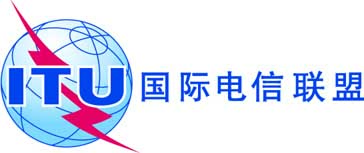 文号：电信标准化局第7/2号集体函电话：
传真：电子
邮件：
+41 22 730 5887
+41 22 730 5853tsbsg2@itu.int致：国际电联各成员国主管部门，ITU-T部门成员，参加第2研究组工作的ITU-T
部门准成员和ITU-T学术成员事由：第2研究组的会议
2013年1月22-31日，日内瓦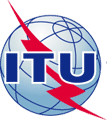 
ITU-T Study Group 2 meetingGeneva, Switzerland, 22-31 January 2013

ITU-T Study Group 2 meetingGeneva, Switzerland, 22-31 January 2013

ITU-T Study Group 2 meetingGeneva, Switzerland, 22-31 January 2013

ITU-T Study Group 2 meetingGeneva, Switzerland, 22-31 January 2013

ITU-T Study Group 2 meetingGeneva, Switzerland, 22-31 January 2013

ITU-T Study Group 2 meetingGeneva, Switzerland, 22-31 January 2013
Please return to:Please return to:Please return to:ITU  ()ITU  ()E-mail : 	bdtfellowships@itu.int 	Tel: +41 22 730 5227  	Fax: +41 22 730 5778E-mail : 	bdtfellowships@itu.int 	Tel: +41 22 730 5227  	Fax: +41 22 730 5778E-mail : 	bdtfellowships@itu.int 	Tel: +41 22 730 5227  	Fax: +41 22 730 5778E-mail : 	bdtfellowships@itu.int 	Tel: +41 22 730 5227  	Fax: +41 22 730 5778Request for one full fellowship or two partial fellowships to be submitted before 12 December 2012Request for one full fellowship or two partial fellowships to be submitted before 12 December 2012Request for one full fellowship or two partial fellowships to be submitted before 12 December 2012Request for one full fellowship or two partial fellowships to be submitted before 12 December 2012Request for one full fellowship or two partial fellowships to be submitted before 12 December 2012Request for one full fellowship or two partial fellowships to be submitted before 12 December 2012Request for one full fellowship or two partial fellowships to be submitted before 12 December 2012Request for one full fellowship or two partial fellowships to be submitted before 12 December 2012Participation of women is encouragedParticipation of women is encouragedParticipation of women is encouragedRegistration Confirmation I.D. No: ……………………………………………………………………………
(Note:  It is imperative for fellowship holders to pre-register via the online registration form at: 
http://www.itu.int/ITU-T/studygroups/com02 Country: _____________________________________________________________________________________________________Name of the Administration or Organization: ______________________________________________________________________Mr. / Ms.	_______________________________________(family name)	______________________________________(given name)Title:	____________________________________________________________________________________________________Registration Confirmation I.D. No: ……………………………………………………………………………
(Note:  It is imperative for fellowship holders to pre-register via the online registration form at: 
http://www.itu.int/ITU-T/studygroups/com02 Country: _____________________________________________________________________________________________________Name of the Administration or Organization: ______________________________________________________________________Mr. / Ms.	_______________________________________(family name)	______________________________________(given name)Title:	____________________________________________________________________________________________________Registration Confirmation I.D. No: ……………………………………………………………………………
(Note:  It is imperative for fellowship holders to pre-register via the online registration form at: 
http://www.itu.int/ITU-T/studygroups/com02 Country: _____________________________________________________________________________________________________Name of the Administration or Organization: ______________________________________________________________________Mr. / Ms.	_______________________________________(family name)	______________________________________(given name)Title:	____________________________________________________________________________________________________Registration Confirmation I.D. No: ……………………………………………………………………………
(Note:  It is imperative for fellowship holders to pre-register via the online registration form at: 
http://www.itu.int/ITU-T/studygroups/com02 Country: _____________________________________________________________________________________________________Name of the Administration or Organization: ______________________________________________________________________Mr. / Ms.	_______________________________________(family name)	______________________________________(given name)Title:	____________________________________________________________________________________________________Registration Confirmation I.D. No: ……………………………………………………………………………
(Note:  It is imperative for fellowship holders to pre-register via the online registration form at: 
http://www.itu.int/ITU-T/studygroups/com02 Country: _____________________________________________________________________________________________________Name of the Administration or Organization: ______________________________________________________________________Mr. / Ms.	_______________________________________(family name)	______________________________________(given name)Title:	____________________________________________________________________________________________________Registration Confirmation I.D. No: ……………………………………………………………………………
(Note:  It is imperative for fellowship holders to pre-register via the online registration form at: 
http://www.itu.int/ITU-T/studygroups/com02 Country: _____________________________________________________________________________________________________Name of the Administration or Organization: ______________________________________________________________________Mr. / Ms.	_______________________________________(family name)	______________________________________(given name)Title:	____________________________________________________________________________________________________Registration Confirmation I.D. No: ……………………………………………………………………………
(Note:  It is imperative for fellowship holders to pre-register via the online registration form at: 
http://www.itu.int/ITU-T/studygroups/com02 Country: _____________________________________________________________________________________________________Name of the Administration or Organization: ______________________________________________________________________Mr. / Ms.	_______________________________________(family name)	______________________________________(given name)Title:	____________________________________________________________________________________________________Registration Confirmation I.D. No: ……………………………………………………………………………
(Note:  It is imperative for fellowship holders to pre-register via the online registration form at: 
http://www.itu.int/ITU-T/studygroups/com02 Country: _____________________________________________________________________________________________________Name of the Administration or Organization: ______________________________________________________________________Mr. / Ms.	_______________________________________(family name)	______________________________________(given name)Title:	____________________________________________________________________________________________________Registration Confirmation I.D. No: ……………………………………………………………………………
(Note:  It is imperative for fellowship holders to pre-register via the online registration form at: 
http://www.itu.int/ITU-T/studygroups/com02 Country: _____________________________________________________________________________________________________Name of the Administration or Organization: ______________________________________________________________________Mr. / Ms.	_______________________________________(family name)	______________________________________(given name)Title:	____________________________________________________________________________________________________Address: 	__________________________________________________________________________________________________________________________________________________________________________________________________________________Tel.:	____________________________    Fax:	____________________________    E-Mail:_________________________________PASSPORT INFORMATION :Date of birth:	_______________________________________________________________________________________________Nationality: __________________________________________   Passport number: ________________________________________Date of issue: ___________________   In (place)	: _____________________________Valid until (date): _______________________Address: 	__________________________________________________________________________________________________________________________________________________________________________________________________________________Tel.:	____________________________    Fax:	____________________________    E-Mail:_________________________________PASSPORT INFORMATION :Date of birth:	_______________________________________________________________________________________________Nationality: __________________________________________   Passport number: ________________________________________Date of issue: ___________________   In (place)	: _____________________________Valid until (date): _______________________Address: 	__________________________________________________________________________________________________________________________________________________________________________________________________________________Tel.:	____________________________    Fax:	____________________________    E-Mail:_________________________________PASSPORT INFORMATION :Date of birth:	_______________________________________________________________________________________________Nationality: __________________________________________   Passport number: ________________________________________Date of issue: ___________________   In (place)	: _____________________________Valid until (date): _______________________Address: 	__________________________________________________________________________________________________________________________________________________________________________________________________________________Tel.:	____________________________    Fax:	____________________________    E-Mail:_________________________________PASSPORT INFORMATION :Date of birth:	_______________________________________________________________________________________________Nationality: __________________________________________   Passport number: ________________________________________Date of issue: ___________________   In (place)	: _____________________________Valid until (date): _______________________Address: 	__________________________________________________________________________________________________________________________________________________________________________________________________________________Tel.:	____________________________    Fax:	____________________________    E-Mail:_________________________________PASSPORT INFORMATION :Date of birth:	_______________________________________________________________________________________________Nationality: __________________________________________   Passport number: ________________________________________Date of issue: ___________________   In (place)	: _____________________________Valid until (date): _______________________Address: 	__________________________________________________________________________________________________________________________________________________________________________________________________________________Tel.:	____________________________    Fax:	____________________________    E-Mail:_________________________________PASSPORT INFORMATION :Date of birth:	_______________________________________________________________________________________________Nationality: __________________________________________   Passport number: ________________________________________Date of issue: ___________________   In (place)	: _____________________________Valid until (date): _______________________Address: 	__________________________________________________________________________________________________________________________________________________________________________________________________________________Tel.:	____________________________    Fax:	____________________________    E-Mail:_________________________________PASSPORT INFORMATION :Date of birth:	_______________________________________________________________________________________________Nationality: __________________________________________   Passport number: ________________________________________Date of issue: ___________________   In (place)	: _____________________________Valid until (date): _______________________Address: 	__________________________________________________________________________________________________________________________________________________________________________________________________________________Tel.:	____________________________    Fax:	____________________________    E-Mail:_________________________________PASSPORT INFORMATION :Date of birth:	_______________________________________________________________________________________________Nationality: __________________________________________   Passport number: ________________________________________Date of issue: ___________________   In (place)	: _____________________________Valid until (date): _______________________Address: 	__________________________________________________________________________________________________________________________________________________________________________________________________________________Tel.:	____________________________    Fax:	____________________________    E-Mail:_________________________________PASSPORT INFORMATION :Date of birth:	_______________________________________________________________________________________________Nationality: __________________________________________   Passport number: ________________________________________Date of issue: ___________________   In (place)	: _____________________________Valid until (date): _______________________Please select your preference Please select your preference Please select your preference Please select your preference Please select your preference Please select your preference Please select your preference Please select your preference Please select your preference In case of partial fellowship, please choose one of the following:In case of partial fellowship, please choose one of the following:In case of partial fellowship, please choose one of the following:In case of partial fellowship, please choose one of the following:In case of partial fellowship, please choose one of the following:In case of partial fellowship, please choose one of the following:In case of partial fellowship, please choose one of the following:In case of partial fellowship, please choose one of the following:In case of partial fellowship, please choose one of the following:		□ Economy class air ticket (duty station / Geneva / duty station).		□ Daily subsistence allowance intended to cover accommodation, meals & misc. expenses.		□ Economy class air ticket (duty station / Geneva / duty station).		□ Daily subsistence allowance intended to cover accommodation, meals & misc. expenses.		□ Economy class air ticket (duty station / Geneva / duty station).		□ Daily subsistence allowance intended to cover accommodation, meals & misc. expenses.		□ Economy class air ticket (duty station / Geneva / duty station).		□ Daily subsistence allowance intended to cover accommodation, meals & misc. expenses.		□ Economy class air ticket (duty station / Geneva / duty station).		□ Daily subsistence allowance intended to cover accommodation, meals & misc. expenses.		□ Economy class air ticket (duty station / Geneva / duty station).		□ Daily subsistence allowance intended to cover accommodation, meals & misc. expenses.		□ Economy class air ticket (duty station / Geneva / duty station).		□ Daily subsistence allowance intended to cover accommodation, meals & misc. expenses.		□ Economy class air ticket (duty station / Geneva / duty station).		□ Daily subsistence allowance intended to cover accommodation, meals & misc. expenses.		□ Economy class air ticket (duty station / Geneva / duty station).		□ Daily subsistence allowance intended to cover accommodation, meals & misc. expenses.Signature of fellowship candidate:Signature of fellowship candidate:Signature of fellowship candidate:Signature of fellowship candidate:Signature of fellowship candidate:Signature of fellowship candidate:Date:Date:Date:TO VALIDATE FELLOWSHIP REQUEST, NAME, TITLE AND SIGNATURE OF CERTIFYING OFFICIAL DESIGNATING PARTICIPANT MUST BE COMPLETED BELOW WITH OFFICIAL STAMP.N.B. IT IS IMPERATIVE THAT FELLOWS BE PRESENT FROM THE FIRST DAY TO THE END OF THE MEETING.TO VALIDATE FELLOWSHIP REQUEST, NAME, TITLE AND SIGNATURE OF CERTIFYING OFFICIAL DESIGNATING PARTICIPANT MUST BE COMPLETED BELOW WITH OFFICIAL STAMP.N.B. IT IS IMPERATIVE THAT FELLOWS BE PRESENT FROM THE FIRST DAY TO THE END OF THE MEETING.TO VALIDATE FELLOWSHIP REQUEST, NAME, TITLE AND SIGNATURE OF CERTIFYING OFFICIAL DESIGNATING PARTICIPANT MUST BE COMPLETED BELOW WITH OFFICIAL STAMP.N.B. IT IS IMPERATIVE THAT FELLOWS BE PRESENT FROM THE FIRST DAY TO THE END OF THE MEETING.TO VALIDATE FELLOWSHIP REQUEST, NAME, TITLE AND SIGNATURE OF CERTIFYING OFFICIAL DESIGNATING PARTICIPANT MUST BE COMPLETED BELOW WITH OFFICIAL STAMP.N.B. IT IS IMPERATIVE THAT FELLOWS BE PRESENT FROM THE FIRST DAY TO THE END OF THE MEETING.TO VALIDATE FELLOWSHIP REQUEST, NAME, TITLE AND SIGNATURE OF CERTIFYING OFFICIAL DESIGNATING PARTICIPANT MUST BE COMPLETED BELOW WITH OFFICIAL STAMP.N.B. IT IS IMPERATIVE THAT FELLOWS BE PRESENT FROM THE FIRST DAY TO THE END OF THE MEETING.TO VALIDATE FELLOWSHIP REQUEST, NAME, TITLE AND SIGNATURE OF CERTIFYING OFFICIAL DESIGNATING PARTICIPANT MUST BE COMPLETED BELOW WITH OFFICIAL STAMP.N.B. IT IS IMPERATIVE THAT FELLOWS BE PRESENT FROM THE FIRST DAY TO THE END OF THE MEETING.TO VALIDATE FELLOWSHIP REQUEST, NAME, TITLE AND SIGNATURE OF CERTIFYING OFFICIAL DESIGNATING PARTICIPANT MUST BE COMPLETED BELOW WITH OFFICIAL STAMP.N.B. IT IS IMPERATIVE THAT FELLOWS BE PRESENT FROM THE FIRST DAY TO THE END OF THE MEETING.TO VALIDATE FELLOWSHIP REQUEST, NAME, TITLE AND SIGNATURE OF CERTIFYING OFFICIAL DESIGNATING PARTICIPANT MUST BE COMPLETED BELOW WITH OFFICIAL STAMP.N.B. IT IS IMPERATIVE THAT FELLOWS BE PRESENT FROM THE FIRST DAY TO THE END OF THE MEETING.TO VALIDATE FELLOWSHIP REQUEST, NAME, TITLE AND SIGNATURE OF CERTIFYING OFFICIAL DESIGNATING PARTICIPANT MUST BE COMPLETED BELOW WITH OFFICIAL STAMP.N.B. IT IS IMPERATIVE THAT FELLOWS BE PRESENT FROM THE FIRST DAY TO THE END OF THE MEETING.SignatureSignatureSignatureSignatureSignatureSignatureDateDateDateThis confirmation form should be sent directly to the hotel of your choice
INTERNATIONAL TELECOMMUNICATION UNION
1月22日
星期二1月22日
星期二1月22日
星期二1月22日
星期二1月23日
星期三1月23日
星期三1月24日
星期四1月24日
星期四1月24日
星期四1月25日
星期五1月25日
星期五1月25日
星期五星期六星期日1月28日
星期一1月28日
星期一1月29日
星期二1月29日
星期二1月29日
星期二1月30日
星期三1月30日
星期三1月31日
星期四1月31日
星期四上午上午下午下午上午下午上午下午下午上午上午下午上午下午上午上午下午上午下午上午下午第2研究组(a)1/2工作组(a)第1/2号课题241第2/2号课题41第3/2号课题241第4/2号课题3312/2工作组(a)第5/2号课题1第6/2号课题1第7/2号课题1开幕全体会议：研究组和开幕全体会议：1月22日（星期二）09:30开始。
注(a)：如全体会议在11:30后结束，1/2工作组和2/2工作组的首次会议将在下午举行，否则，在开幕全体会议结束后立即召开。课题会议将在工作组结束后立即召开。工作时间：全体会议和工作组会议通常在09:30至12:30和14:30至17:30召开，星期五除外（上午开会时间09:00-12:00）。课题会议通常在08:30至12:30和13:00至18:00召开。各课题的具体开会时间，尤其是会议开始时间请看屏幕。特设组应按需要在相关课题会后以及周六和周日召开会议。 管理团队：管理团队将在1月21日（星期一）下午开会。工作时间：全体会议和工作组会议通常在09:30至12:30和14:30至17:30召开，星期五除外（上午开会时间09:00-12:00）。课题会议通常在08:30至12:30和13:00至18:00召开。各课题的具体开会时间，尤其是会议开始时间请看屏幕。特设组应按需要在相关课题会后以及周六和周日召开会议。 注1：会议专门用来完成会议报告。注3：第4/2号课题和JCA-AHF的联合会议注2：第1/2和3/2号课题的联合会议。注4：第1/2、2/2和3/2号课题的联合会议